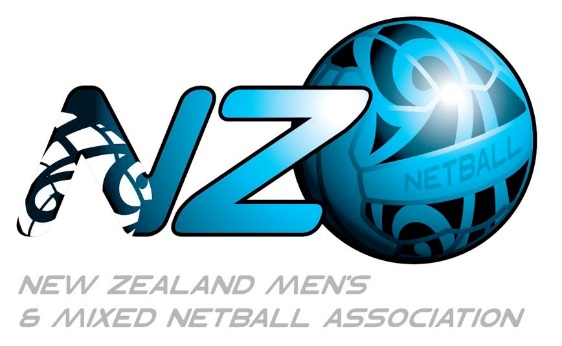 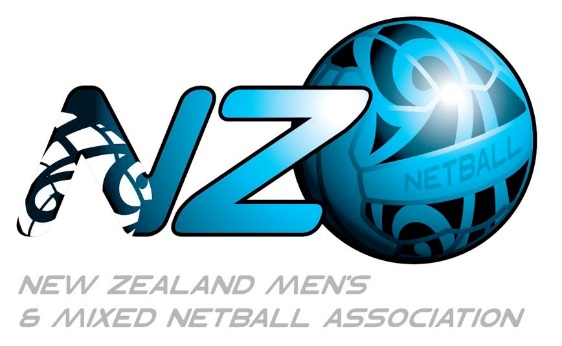 All disputes/ protests must be made in writing and accompanied by a $50.00 fee that will only be refunded if the Protest/ Dispute is upheld.  If the protest being lodged is in relation to a particular match played during the tournament, such protest must be made within sixty (60) minutes of that match finishing.  The decision of the protest will be deemed final and is not subject to appeal.Please detail the following information:The nature and details of the protest or dispute.The parties alleged to be involved.The action you wish taken to resolve the protest or dispute.You may be contacted for further clarification, if you need more space continue overleaf.Please submit this form to the tournament convenor.SecretarySecretary.nzmmna@Hotmail.com – Emailnzmensandmixednetball.weebly.com – Websitehttp://nzmmna.spawtz.com/External/Default.aspx - Online Draws and Scoreshttps://www.facebook.com/pages/New-Zealand-Mens-Mixed-Netball-AssociationAssociation Name and TeamContact Person NameContact Details